***PLEASE FILL OUT AND THEN PRINT***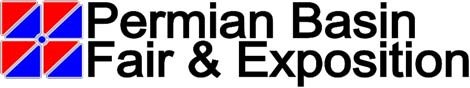 Livestock Events - Open Breeding Poultry Show 2021Entry No. -